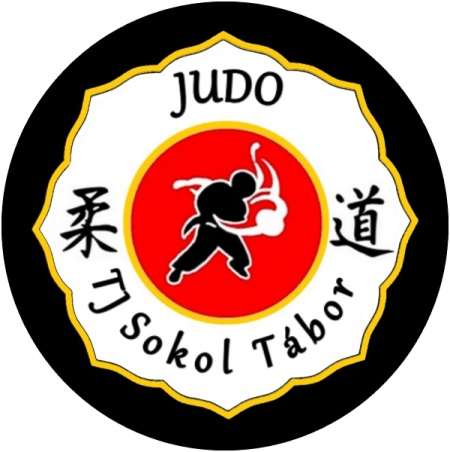 TJ Sokol Táboroddíl JUDO pořádá Noc v sokolovně    Dne: 13.12.2013      S sebou: spacák a dobrou náladu      Program: 18:30 sraz v tělocvičněNoční bojová hraHry a soutěže v tělocvičně14.12 mezi 8:00 – 9:00 ukončení akce a odchod domů ( žádám rodiče, aby si děti vyzvedli včas )